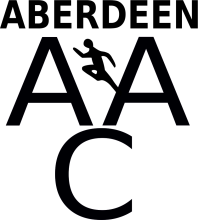 ABERDEEN AMATEUR ATHLETIC CLUBSUMMER ATHLETICS CAMP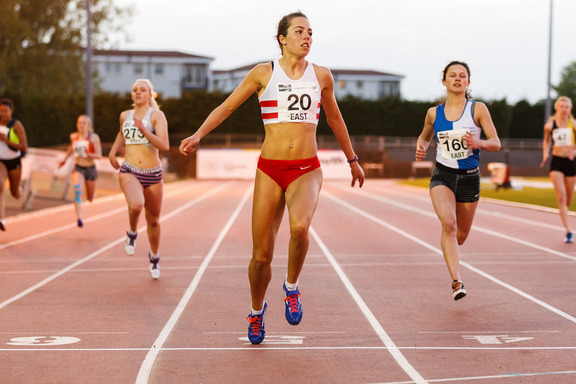 Wednesday 9th, Thursday 10th and Friday 11th August 2017 1.30pm -3.30pmAberdeen Sports VillageCost : £30 per athleteSuitable for children in P6, P7, S1Contact:  R Watson  pathways@aberdeenaac.co.uk to book your place M: 07857130921